Year 1 Nightingale & Seacole ClassesNewsletter: 5th November 2018Welcome back after the half term. We hope you had a great rest with your children and we are looking forward to having them back for the new half term. Let’s Celebrate!This half term our topic is ‘Let’s Celebrate’. The children will have the chance to explore the various ways that people of different religions celebrate. If you are curious as to which religious we are exploring, please feel free to chat to one of the Year 1 team.MathsDuring this half term, the children will revisit place value, to ensure they strengthen their understanding of number. We will visit time and fractions for the first time and begin to build the children’s’ knowledge maths concepts so they are able to problem solve. EnglishIn English, we will explore stories that are linked to our ‘Let’s Celebrate’ topic. The children will get the chance to continue to apply their phonics within their writing and begin to write sentences using correct sentence structure. We will also be linking part of our topic within their written work.ReadingTo continue to support your child’s reading at home, please read with your child every day for five minutes. The children who are reading at home are making the most progress, so it is important to make the time to read with your child. The children will continue to receive word sheets to help them to apply the phonics that they have learnt in school. To help the children to feel more confident when they take the phonics screening test in the summer, we will continue to include some pseudo words on the word sheets. The children call these alien words and enjoy applying their phonics to read the made up words. If you have any questions about this, please talk to your class teacher. Physical EducationThis half term both year 1 classes will continue to have P.E.twice a week, on Mondays with Commando Joe and Tuesdays with the class teacher. Please ensure that the children have their P.E. kit in school on these days. Please practice undressing and dressing with your child at home as a lot of P.E time was wasted last term.  All items must clearly labelled so that we can make sure that items are not lost. RemindersPlease ensure that your child is coming to school in the correct uniform and this is also clearly named. This also includes P.E. Kit, hair accessories and the correct black school shoes. We look forward to another fantastic first half term with your children!Mr Gritt and Miss OD. 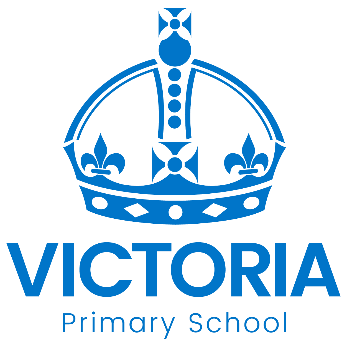 Diary Dates: Autumn 2018DateYear GroupTimeEventThursday 8th NovemberYear 6pmWW1 Centenary Football Match EventFriday 9th November AllDayWW1 Centenary ActivitiesMonday 12th November AllWeekNational Anti-bullying WeekTuesday 13th NovemberR – Y5MorningNHS Flu Vaccinations 
Nose Spray not injectionThursday 15th NovemberYear 29.00 – 10.00 amPhonics for Parents workshop & watchFriday 17th NovemberAllDayChildren in Need Charity EventTuesday 20th November All2.00 – 3.30 pmParent and Family Support EventWednesday 21st NovemberAll2.00 – 4.30 pmParent – Teacher MeetingsThursday 22nd NovemberAll3.30 – 6.00 pmParent – Teacher MeetingsTuesday 4th DecemberYear 2AMEnglish Trip to Pantomime 
at Nottingham Playhouse Wednesday 5th DecemberYear 3 - 62.30 – 4.30 pmChoir singing at Christmas Lights 
Switch – on at Bridgeway CentreFriday 7th DecemberR – Y6pmChristingle Experience at 
St George’s ChurchTuesday 11th DecemberNursery & ReceptiontbcChristmas Show for familiesTuesday 18th DecemberYear 1 & 2tbcChristmas Show for familiesWednesday 19th DecemberAll3.15pmSchool Closes for Christmas Holiday